Geography Fair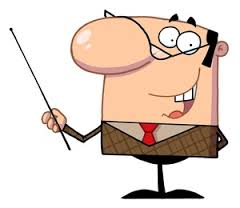 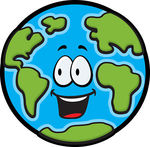 Jan 27, 2015Bethel Pentecostal Church, Edson, ABPurpose/Benefits of participating (courtesy of GeographyFair.com)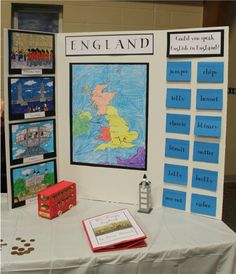 Gain a better international understandingImprove research skills such as library and Internet useDevelop presentation skillsSharpen writing skillsDevelop time management skillsDevelop multi-cultural sensitivitiesGain an understanding of the relationship between humans and the environmentStudy specific topics of interest Learn geography in interesting and exciting waysProcess: This can be done individually or in groups of 2-3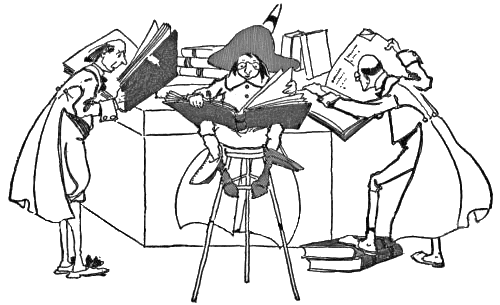 Step 1: Do research using your local library, curriculum or internet. Gather information about your countries population, economy, religions, environmental situation, cultural practices and dress, flag, food etc. 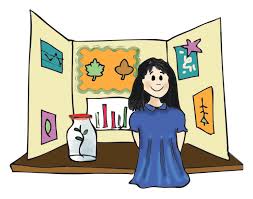 Step 2: Create a display to share the gathered information. 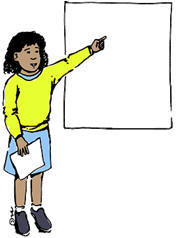 Step 3: Prepare a presentation to share on the day of the fair. This presentation should be 3-5 minutes long and can include cultural dance, poetry, song, report, painting (art). Make sure to practice and know who is speaking and when!Step 4: Find and prepare a traditional dish from your country to share as part of a potluck meal at the end of the fair.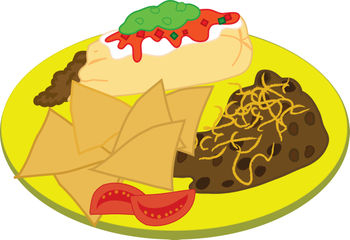 We would like to encourage you to choose a country you are studying in Social Studies.Planning Sheet: Please submit to Mrs. Luymes by Jan 8, 2016Name: ________________________________Country I/we have chosen: _________________________________Food/Recipe for potluck (from country studied):____________________________________